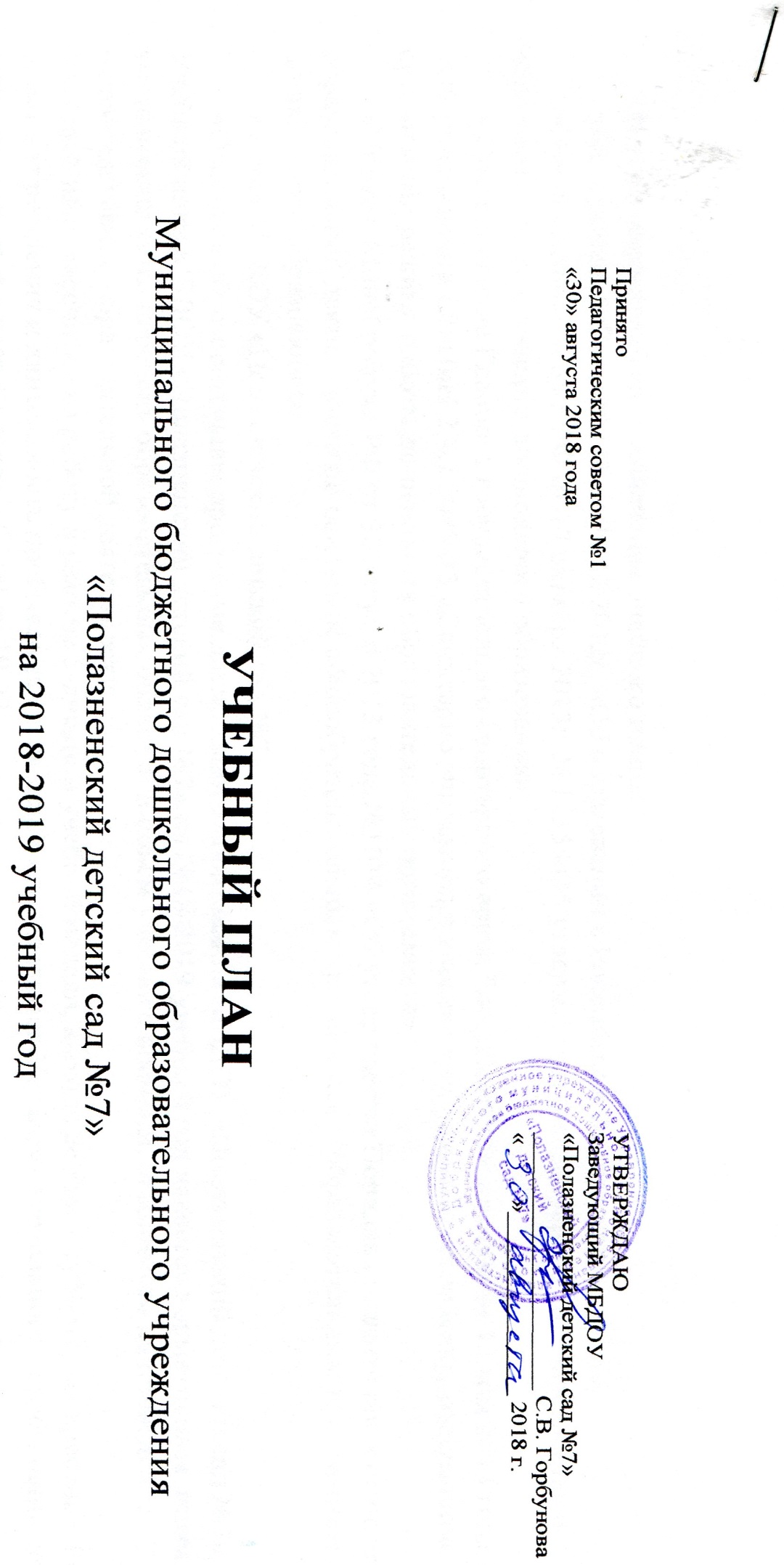 Нормативно-правовое обеспечение учебного плана:Федеральный закон №273 от 29.12.2012г. «Об образовании в Российской Федерации»;Приказ Минобрнауки РФ от 17 октября 2013г. №1155 «Об утверждении Федерального государственного образовательного стандарта дошкольного образования»; Постановление Главного государственного санитарного врача Российской Федерации от 15 мая 2013 года №26 «Об утверждении СанПиН 2.4.1.3049-13 «Санитарно эпидемиологические требования к устройству, содержанию и организации режима работы дошкольных образовательных организаций»;Приказ  Минобрнауки РФ от 30 августа 2013 года №1014 «Об утверждении Порядка организации и осуществления образовательной деятельности по основным общеобразовательным программам – образовательным программам дошкольного образования»;Устав МБДОУ «Полазненский детский сад №7»Основная образовательная программа дошкольного образования МБДОУ «Полазненский детский сад №7»;Учебный план МБДОУ «Полазненский детский сад №7» на 2018-2019 учебный год является нормативным актом, устанавливающим перечень образовательных областей и объём учебного времени, отводимого на проведение непосредственно образовательной деятельности.Учебный план рассчитан на работу в режиме 5-дневной учебной недели, выходные дни – суббота, воскресенье. Режим работы учреждения и длительность пребывания в нем детей определяются Уставом, длительность пребывания детей в детском саду составляет 12 часов с 07.00 до 19.00.Срок реализации учебного плана с 03.09.2018  по 31.05.2019Календарный учебный график на 2018-2019 уч. годС 03.09.2018г по 14.09.2018  г., с 09.01. по 23.01. 2019; с 13.05.2019 г по 24.05.2019 г. предусмотрен диагностический период.Особенности организации и проведения непрерывной непосредственно образовательной деятельностиДля детей раннего возраста 3-го года жизни длительность непрерывной непосредственно образовательной деятельности не превышает 10 минут. Допускается осуществлять образовательную деятельность в первую и во вторую половину дня (по 8-10 минут). Допускается осуществлять образовательную деятельность на игровой площадке во время прогулки.Продолжительность непрерывной непосредственно образовательной деятельности для детей 4-го года жизни — не более 15 минут, для детей 5-го года жизни — не более 20 минут, для детей 6-го года жизни — не более 25 минут, а для детей 7-го года жизни — не более 30 минут.Максимально допустимый объем образовательной нагрузки в первой половине дня в группах 4-го и 5-го года жизни не превышает 30 и 40 минут соответственно, а в группах6-го и 7-го года жизни — 45 минут и 1,5 часа соответственно. В середине времени, отведенного на непрерывную образовательную деятельность, проводятся физкультурные минутки. Перерывы между периодами непрерывной образовательной деятельности — не менее 10 минут.Образовательная деятельность с детьми старшего дошкольного возраста может осуществляться во второй половине дня после дневного сна. Ее продолжительность должна составлять не более 25 — 30 минут в день. В середине НОД статического характера проводятся физкультурные минутки.Образовательная деятельность, требующая повышенной познавательной активности и умственного напряжения детей, организуется в первую половину дня. Для профилактики утомления детей проводятся физкультурные, музыкальные занятия, ритмика и т.п.Учебный план на 2018-2019 год2017 – 2018 уч. годПериод1 полугодие03.09.2018 – 29.12.2018 (17 недель)2 полугодие09.01.2019 – 31.05.2019 (20 недель)Летний оздоровительный период03.06.2019 – 30.08.2019Приоритетные направления образовательные областиВиды непосредственнообразовательной деятельности2-3 года3-4 года4-5 лет5-6 лет6-7 летПриоритетные направления образовательные областиВиды непосредственнообразовательной деятельностиКоличество НОД в неделюКоличество НОД в неделюКоличество НОД в неделюКоличество НОД в неделюКоличество НОД в неделюИнвариантная часть (обязательная)Инвариантная часть (обязательная)Инвариантная часть (обязательная)Инвариантная часть (обязательная)Инвариантная часть (обязательная)Инвариантная часть (обязательная)Инвариантная часть (обязательная)ПознавательноеразвитиеФормирование элементарныхматематических представлений1(освоение сенсорных эталонов)1112ПознавательноеразвитиеПредметный и социальный мир, экология, труд взрослых, экспериментирование) 11111 Речевое развитиеРазвитие речи,восприятие художественнойлитературы11111Речевое развитиеПодготовка к обучению грамоте--1 (со второй половины года)11Физическое развитиеФизическая культура23333Художественно-эстетическоеразвитиеМузыка22222Художественно-эстетическоеразвитиеРисование0,50,50,50,50,5Художественно-эстетическоеразвитиеЛепка0,50,50,50,50,5Художественно-эстетическоеразвитиеАппликация0,50,50,50,50,5Художественно-эстетическоеразвитиеКонструирование0,50,50,50,50,5Социально-коммуникативное развитиеЗанятие с психологом12ИТОГО:ИТОГО:910111213Вариативная часть Вариативная часть Вариативная часть Вариативная часть Вариативная часть Вариативная часть Вариативная часть ПознавательноеразвитиеРазвитие познавательно-исследовательской деятельности11111ИТОГО в неделю:ИТОГО в неделю:1011121315